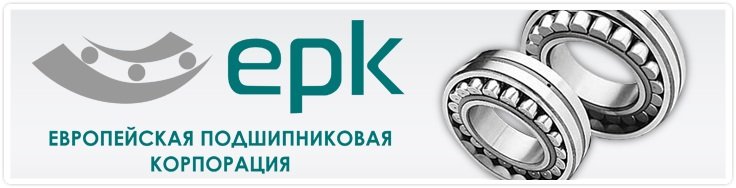 Акционерное общество «ЕПК Саратов» - ведущее предприятие России в области разработки и изготовления подшипников для автомобильной, оборонной и сельскохозяйственной промышленности, железной дороги.На сегодняшний день численность работников на предприятии составляет - 1992 человек, из них женщин – 933. Работников, занятых на работе с вредными и (или) опасными условиями труда составляет - 981 человек.Специальная оценка условий труда проведена на всех рабочих местах. По результатам СОУТ за работу во вредных и опасных условиях труда установленные гарантии и компенсации прописаны в коллективном договоре. На предприятии принята Политика в области охраны труда, в соответствии с основными направлениями государственной политики в  этой области, целями и задачами которой является сохранение жизни и работоспособности человека в процессе труда:- для контроля за состоянием условий труда и техники безопасности на предприятии создан отдел технической безопасности;- принята трехуровневая структура управления и контроля в области охраны труда;- в каждом подразделении созданы и работают постоянно действующие комиссии по охране труда имеются уполномоченные по охране труда; - оформлены стенды по охране труда где размещена информация по травматизму и плакаты безопасности.На предприятии организован учебный центр для повышения уровня квалификации и профилактики производственного травматизма, где проводятся:- внутреннее и внешнее обучение персонала;- адаптационные семинары для вновь принятых работников, где освещаются вопросы политики в области качества и технической безопасности, вопросы нетипичных ситуаций, управление рисками, охраны труда, производственной санитарии, экологической безопасности - противопожарные мероприятия; - обучение новых кадров и освоение второй профессии;- курсы повышения квалификации и целевого назначения.На рабочих местах проводятся инструктажи и  стажировки.Для безопасного и благоприятного труда работников создаются и совершенствуются условия труда путем введения в эксплуатацию производственной санитарии, промышленной и экологической безопасности, проведения профилактических мер по предотвращению несчастных случаев и нанесению вреда здоровью, а также путем постоянного контроля за состоянием условий и охраны труда на предприятии.По улучшению условий и охраны труда выполняются следующие мероприятия: - обеспечение работников спецодеждой, смывающими и (или) обезвреживающими средствами согласно утвержденным нормам на АО «ЕПК Саратов»;- осуществляется ремонт зданий, гардеробных, душевых комнат, санузлов.Затраты на одного работника в 2017 году составили - 43000,00 рублей.С целью контроля за состоянием здоровья и предупреждения профзаболеваний на предприятии организуются предварительные, периодические медосмотры на базе ГУЗ «СГКБ №12» и один раз в пять лет в Клинике профпатологии. По результатам заключительного акта проведенных периодических медосмотров работающих в тяжелых и вредных условиях труда проводятся соответствующие мероприятия:- организация консультаций  узких специалистов, госпитализация; - перевод работников на рабочие места с исключением того, или иного неблагоприятного производственного фактора;- ежегодно путевки на санаторно-курортное лечение получают 26 сотрудников, в т.ч. из средств (ФСС РФ) по предупредительным мерам по сокращению производственного травматизма и профзаболеваний работников. На территории предприятия работает фельдшерский здравпункт, задачей которого является оказание неотложной помощи работникам завода, проведение профилактических мероприятий по охране здоровья, где координацию работы осуществляет специалист, по образованию - врач. Для оказания неотложной помощи 193 участка предприятия оснащены аптечками.В настоящее время на предприятии работников с профзаболеваниями нет.Ежегодно работникам завода проводится профилактическая вакцинация против гриппа (до 25% от числа работающих). Многолетний мониторинг показал, что среди привитых только 5% имели лист нетрудоспособности по поводу повышения температуры; случаи гриппа среди привитых не отмечены. В течение последних 4-х лет предприятие участвует в Дне Донора. Работа ведется на территории предприятия донорским мобильным корпусом областной станции переливания крови. Участие принимают около 100 работников, 18 из которых являются Почетными донорами.Достаточно активно ведется просветительная работа в области производственной санитарии, промышленной и экологической безопасности. В заводской газете «Вестник» размещаются статьи по актуальным вопросам медицины, охраны труда и т.д. На внутризаводском сайте создан раздел по охране труда и технике безопасности, который ежеквартально обновляется, где размещены нормативные документы и необходимая информация по охране труда, каждый работник может самостоятельно ознакомится.